Mass at 11.30am will be Broadcast on our Facebook Page. Special Thanks to Nora for operating the live broadcast on Facebook and to Shelly for the beautiful selection of music and hymns.  Booking a Mass:  If you wish to book a Mass, please ring Fr. Chris on his mobile 086-893-3278Weekday Mass Attendance:  Fr. Chris is inviting retired and people who are free to attend mass during the  week.   I wish to remind you  - Mass For The People -  is offered up for your intentions and the families of the Parish every week.  Please come along and pray with us.Thoughts for LentDuring Lent, many abstain from various foods.  Fasting from food is the goal of a Lenten fast – but we can also look at others too: social media, retail, TV, to mention only a few.  We are all invited to humble ourselves through fasting and self-denial.          Prayer in Lent:  The greatest prayer is the Mass.  Mass will be celebrated here during the week. (See times below).  The weekend mass is very important,  please make an effort during Lent. 2nd Sunday of LentSat 8pm: Bangor ChurchSun 11.30am:   Ballycroy Church1)Bernard John McGuire (11th Anni) Bridget (5th Anni) Bernie Thomas McGuire (24th Anni)3rd Sunday of LentSat 8pm: Ballycroy Church1)Jackie O’Boyle (7th Anni) Jim, Derek (Doona)2)Louis, Phyllis Cleary (Crosshill)3)Bernard Corrigan (Castlehill-London) Month Mind’s Mass (Brother of Mary Murray and Mary Doherty – Mulranny)Sun 11.30am:   Bangor ChurchOur Beloved Dead:    Please pray for the Faithful Departed;  Patrick Sweeney (Tallagh/Manchester) (Brother of Rosie Cafferkey, Mary Calvey).  Eamon Deane, Bangor.  May their Souls Rest in Peace.Baptism: We welcome into our Christian Community Baby Tadhg Kevin McManamon,  Baptised in our Parish Church on the 17th Feb 2024.  May the Lord accompany you on your earthly journey...... Congratulations to the Parents, Laura and Brendan. Shrove Priest Collection: Sincere thanks for the collection last weekend. Please continue to hand in your priest’s collection (Green Envelope). Many Thanks.Trócaire Boxes:  This Lent your help can make all the difference. Donate today. Help those living In poverty, your donation can change lives.  You can Collect your Box in the Church.Altar Society Volunteers invitation: We a looking for more volunteers. Please Call Fr. Chris.   Social Services need Volunteers: Call Noreen 086 6067899/ Peggy 086 1019169Bangor Hall Bingo  - Thur 29th Feb at 8pm. Jackpot €750 in 50 calls or lessKiltane GAA  bingo complex Bangor - Tue Feb 27th -8.00pm €700 jackpot in 49 calls or lessMayo Stoma Support Group Meeting:  Date Thursday 22-Feb-2024 Time: 7pm Location: Ellison Hotel Castlebar, Mayo Contact JJ on 0872300580 if attendingTullaghan Bay Rowing Club - The Club's rescheduled AGM will take place on Sunday February 25th Feb at 12pm in Geesala Community Centre.  Our Lady's Secondary School Transition Year students proudly present 'Mamma Mia' The Musical on Wednesday the 28th & Thursday the 29th February in the school hall at 7:30 pm nightly. Tickets €10, Under 8's €5 and can be purchased at the school office. Your support would be greatly appreciated. A raffle will be held on the night. Family Support Drop-in - Erris Community Based Family Support Service Open door, drop-in on Wednesday mornings, starting Wed 28th Feb, 9.30am - 1pm and every Wednesday thereafter. Keeping Children Safe:  The Diocese of Killala is fully committed to keeping children safe. If you have any concerns around their safety in any circumstance, please contact; The Diocesan Liaison Person – Confidential No - 087 1003554.  (Please see more information on the notice board)	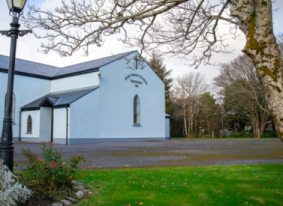 Church of the Holy Family, BallycroyMass Centre - National School – InnisbiggleChristopher J. Ginnelly(098) 49 134 (086) 89 33 278ballycroyparish@gmail.comJames M Cribben, Geesala (087) 64 69 01625th Feb 2024Weekly Mass ScheduleIntentionsTue 27th Feb:  10amBangor ChurchWed 28th Feb:  10amPeople of the ParishSat 2nd Mar:    12noonMarty Joe Cleary (Month Mind’s Mass)Readers ScheduleReaders ScheduleReadersEucharistic MinistersSun 25th Feb 11.30amSun 25th Feb 11.30amfamilyC. TogherSat 2nd Mar 8pmSat 2nd Mar 8pmfamilyPeggy GintySun 10th Mar 11.30amSun 10th Mar 11.30amfamilyBernie ShanahanSat 16th Mar 8pmSat 16th Mar 8pmfamilyMarian MastersonSun 24th Mar 11.30amSun 24th Mar 11.30amfamilyBernie HoughAltar Society Schedule: Special thanks to Marian Cafferkey, Bernie McGowan, Noreen Ruddy, Caroline Corrigan - G2 for last week Altar Society Schedule: Special thanks to Marian Cafferkey, Bernie McGowan, Noreen Ruddy, Caroline Corrigan - G2 for last week Altar Society Schedule: Special thanks to Marian Cafferkey, Bernie McGowan, Noreen Ruddy, Caroline Corrigan - G2 for last week Altar Society Schedule: Special thanks to Marian Cafferkey, Bernie McGowan, Noreen Ruddy, Caroline Corrigan - G2 for last week Week to 25th Feb 24Kathleen Rowland:  Anne McManamon, Josephine. Keane, Grace Grealis - G3Kathleen Rowland:  Anne McManamon, Josephine. Keane, Grace Grealis - G3Kathleen Rowland:  Anne McManamon, Josephine. Keane, Grace Grealis - G3Week to 2nd Mar 24Christina Togher: Margaret  Keane, Mary Conway, Katie Campbell - G4Christina Togher: Margaret  Keane, Mary Conway, Katie Campbell - G4Christina Togher: Margaret  Keane, Mary Conway, Katie Campbell - G4Week to 10th  Mar Patricia Grealis: Mary  Sweeney (Tar), Marie McGowan, Joan Campbell - G1Patricia Grealis: Mary  Sweeney (Tar), Marie McGowan, Joan Campbell - G1Patricia Grealis: Mary  Sweeney (Tar), Marie McGowan, Joan Campbell - G1Week to 17th  Mar Marian Cafferkey, Bernie McGowan, Tracey Conway, Caroline Corrigan - G2Marian Cafferkey, Bernie McGowan, Tracey Conway, Caroline Corrigan - G2Marian Cafferkey, Bernie McGowan, Tracey Conway, Caroline Corrigan - G2Week to 24th  Mar Kathleen Rowland:  Anne McManamon, Josephine. Keane, Grace Grealis - G3Kathleen Rowland:  Anne McManamon, Josephine. Keane, Grace Grealis - G3Kathleen Rowland:  Anne McManamon, Josephine. Keane, Grace Grealis - G3St Brendan’s College, Belmullet.  All Students who wish to attend St. Brendan’s next September should present themselves to enrolment along with a parent/guardian on Friday evening 1st March 2024 between 6pm and 9pm.  Contact Michael Walsh 097 81437.Scoil Naomh Bhríde NS Enrolment 2024/25:  Contact Leona on 0894731282 for further information. Also visit our website at www.snbhrideballycroy.ieDrumgallagh N.S Enrolment 2024/25:  To enrol your child - call  098-49147  or email  snpdrumgallagh@gmail.com  for further information. School visits can be arranged.Naíonra Baile Chruaich Teoranta:  Applications at our Naíonra are now open for next year 2024/25. Call Grace at 086 3573650St Brendan’s College, Belmullet.  All Students who wish to attend St. Brendan’s next September should present themselves to enrolment along with a parent/guardian on Friday evening 1st March 2024 between 6pm and 9pm.  Contact Michael Walsh 097 81437.Scoil Naomh Bhríde NS Enrolment 2024/25:  Contact Leona on 0894731282 for further information. Also visit our website at www.snbhrideballycroy.ieDrumgallagh N.S Enrolment 2024/25:  To enrol your child - call  098-49147  or email  snpdrumgallagh@gmail.com  for further information. School visits can be arranged.Naíonra Baile Chruaich Teoranta:  Applications at our Naíonra are now open for next year 2024/25. Call Grace at 086 3573650St Brendan’s College, Belmullet.  All Students who wish to attend St. Brendan’s next September should present themselves to enrolment along with a parent/guardian on Friday evening 1st March 2024 between 6pm and 9pm.  Contact Michael Walsh 097 81437.Scoil Naomh Bhríde NS Enrolment 2024/25:  Contact Leona on 0894731282 for further information. Also visit our website at www.snbhrideballycroy.ieDrumgallagh N.S Enrolment 2024/25:  To enrol your child - call  098-49147  or email  snpdrumgallagh@gmail.com  for further information. School visits can be arranged.Naíonra Baile Chruaich Teoranta:  Applications at our Naíonra are now open for next year 2024/25. Call Grace at 086 3573650St Brendan’s College, Belmullet.  All Students who wish to attend St. Brendan’s next September should present themselves to enrolment along with a parent/guardian on Friday evening 1st March 2024 between 6pm and 9pm.  Contact Michael Walsh 097 81437.Scoil Naomh Bhríde NS Enrolment 2024/25:  Contact Leona on 0894731282 for further information. Also visit our website at www.snbhrideballycroy.ieDrumgallagh N.S Enrolment 2024/25:  To enrol your child - call  098-49147  or email  snpdrumgallagh@gmail.com  for further information. School visits can be arranged.Naíonra Baile Chruaich Teoranta:  Applications at our Naíonra are now open for next year 2024/25. Call Grace at 086 3573650St Brendan’s College, Belmullet.  All Students who wish to attend St. Brendan’s next September should present themselves to enrolment along with a parent/guardian on Friday evening 1st March 2024 between 6pm and 9pm.  Contact Michael Walsh 097 81437.Scoil Naomh Bhríde NS Enrolment 2024/25:  Contact Leona on 0894731282 for further information. Also visit our website at www.snbhrideballycroy.ieDrumgallagh N.S Enrolment 2024/25:  To enrol your child - call  098-49147  or email  snpdrumgallagh@gmail.com  for further information. School visits can be arranged.Naíonra Baile Chruaich Teoranta:  Applications at our Naíonra are now open for next year 2024/25. Call Grace at 086 3573650